Grace Community ChurchOur vision is to reach our localcommunity and the world withthe hope and purposethat Jesus gives.Jesus comes to each of us and offers,“Come to Me.”Here at Grace Community Church,we want all to feel welcome,to get to know Christ better,and follow Him more closely,then take His messageout into the world.Please join us!An offering plate will not be passedduring our church services.An offering box is in the back of the auditorium, as well as offering envelopes,if you would like to make a tax-deductible contribution to the ministries ofGrace Community Churchof Belle Plaine.Facebook:Grace Community Church-Belle PlaineGrace Community Church of Belle PlaineWebsite: gracecommbp.orgEmail: gracecommbp@gmail.comPhone: (319) 310-5822(Sheri Drahos)Grace CommunityChurch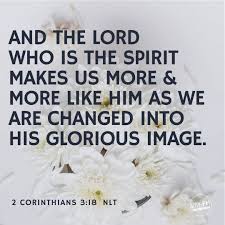  Worship Service May 2, 2020Welcome!Grace Community Churchis delighted that you’vejoined us for ourWorship Service!If you’re new to Grace Community,we invite you tofill out a Connection Card so wecan get to know you better!Just place the card in the offering box in the back of the Auditorium.Anyone interested in receiving biblical counseling can drop a note in the Offering box. We have several counselors at Grace Community who have received training and are able and willing to dig into the scriptures and to work through issues with those who are struggling.This is a ministry of Grace Community Church and is offered at no charge.Our Mission:* To Know Christ* To Grow in Christ* To Sow Christ* To Go into the World with the message of Christ ScriptureLuke 8:16-21Be Careful Little Ears HOW You Hear1. How you listen (and respond) reveals your heart2. A Christian will shine the light of the Gospel through their words and actions.3. Jesus says, "Consider carefully how you listen.”Do you conceal the word of God because of fear (fear of rejection, being an outcast, awkwardness, etc.)?Do you conceal convictions God has placed on your heart from others? Is hearing, reading, understanding, and obeying God's word of utmost importance to you?Do you consider the ability to hear from God through His word an honor and a blessing? Are you convicted when you are confronted with personal sin in your life? Are you willing to persevere through the up's and down's of life to glorify God?4. A Christian will experience a progressive conformity to the image of Christ.5. A Christian will persevere in 'being about the Father's business."Reflection/Discussion Questions:1. Pray through the points given on #3 and honestly discuss what God reveals to you.2. If you used this bulletin, could you let Bev know – she’s wondering if anyone is! 